Élika NadeauNom : galiléeNom complet : Galileo Galilei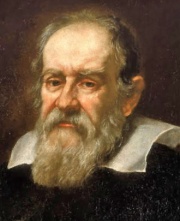 Nationnalité : Italien 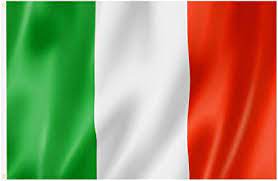 Période de temps : 1564-1642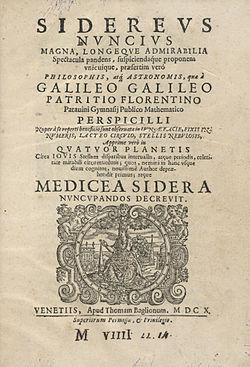 Découverte : Livre de copernicQui était contre l’église Invention : géocentrisme 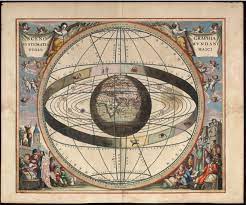 